САМОРЕГУЛИРУЕМАЯ ОРГАНИЗАЦИЯ   РЕГИОНАЛЬНАЯ АССОЦИАЦИЯ «СТРОИТЕЛИ ТПП РБ»г. Улан-Удэ, ул. Ленина ,д.25, тел 8(3012)21-71-88, e-mail:sro@tpprb.comПРОТОКОЛ № 14Правления  СРО РА «Строители ТПП РБ» от 12.04 2021 Форма проведения заседания Правления СРО РА «Строители ТПП РБ»- заочнаяДата окончания заочного голосования: «13» апреля   2021г. Основание  проведения заочного голосования- решение  Председателя Правления СРО  РА  «Строители ТПП РБ» Доржиева Геннадия Юрьевича ( согласно п.7.9. Положения  «О Правлении   Саморегулируемой организации  Региональная ассоциация «Строители ТПП РБ» от 07.02.2019г., далее - Положение о Правлении).  Приглашенные лица : Директор   СРО    Елисафенко Владимир ЛеонидовичСекретарь заседания Правления    Кочетова Лидия Васильевна Общее количество членов Правления : 9 человекЧисло проголосовавших членов Правления   5  человек Заочное голосование считается правомочным, так как в нем приняли участие не менее половины  членов Правления ( согласно п. 7.13 Положения). Лицо,  избранное  секретарем заседания Правления и уполномоченное на подсчет голосов-  Кочетова Лидия ВасильевнаПОВЕСТКА ДНЯ ЗАСЕДАНИЯ ПРАВЛЕНИЯ:Информация об организации, намеренной 	     получить  право  выполнять строительство, реконструкцию, капитальный ремонт, снос объектов капитального строительства по договору строительного подряда, по договору подряда на осуществление сноса в отношении объектов особо опасных, технически сложных и уникальных объектов капитального строительства( кроме объектов использования атомной энергии). По вопросу   повестки дня :Слушали  Директора  СРО   РА «Строители ТПП РБ» Елисафенко В.Л., который сообщил, что:- от   организации   ООО   БИТ (ИНН 0313032321)  поступило заявление    на предоставление права   выполнять строительство, реконструкцию, капитальный ремонт, снос объектов капитального строительства по договору строительного подряда, по договору подряда на осуществление сноса в отношении объектов особо опасных, технически сложных и уникальных объектов капитального строительства (кроме объектов использования атомной энергии).  Соответствующие документы в СРО Представлены.  Предложено предоставить  ООО БИТ (ИНН 0313032321) право на выполнение строительства, реконструкцию, капитальный ремонт, снос объектов капитального строительства по договору строительного подряда, по договору подряда на осуществление сноса в отношении объектов особо опасных, технически сложных и уникальных объектов капитального строительства ( кроме объектов использования атомной энергии).Решили по  вопросу    повестки дня: Предоставить ООО «БИТ» право на выполнение строительства, реконструкцию, капитальный ремонт, снос объектов капитального строительства по договору строительного подряда, по договору подряда на осуществление сноса в отношении объектов особо опасных, технически сложных и уникальных объектов капитального строительства (кроме объектов использования атомной энергии).Голосовали: «за»  - 5 голосов, «против» - нет  «воздержался» -  нетПовестка дня исчерпана. Предложений и дополнений в повестку дня собрания не поступило. Заседание Правления объявляется закрытым.   Директор                                                   Елисафенко В.Л.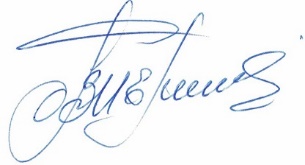 Секретарь заседания Правления                                       Кочетова Л.В